Posljednje srijede u veljači obilježavamo…Dan Ružičastih majicaDan borbe protiv vršnjačkog zlostavljanjaOvaj običaj nastao je 2007. godine u Kanadi kada je dječak u znak podrške majci oboljeloj od karcinoma došao u školu obučen u ružičastu majicu zbog čega je doživio izrugivanje i verbalno nasilje. Kolege iz njegovog razreda počeli su sljedećih dana dolaziti u školu identično obučeni kako bi mu iskazali  potporu te ukazali na problem vršnjačkog nasilja u školama.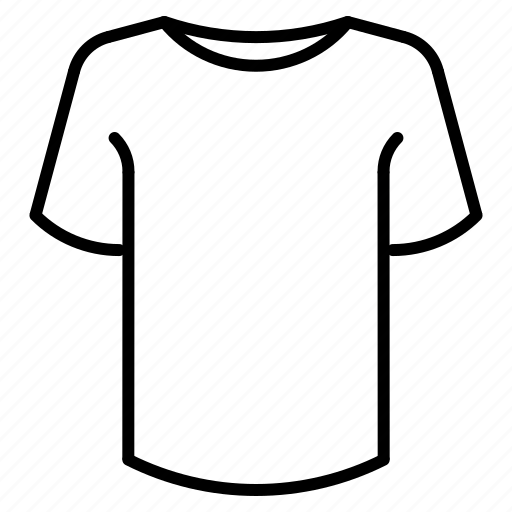 Oboji majicu ružičastom bojom i ukrasi ju ili sam izradi majicu pomoću kolaža, flomastera, bojica i ukrasa.